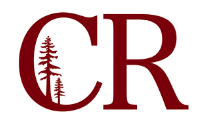 Guided Pathways CommitteeFebruary 25, 202011:00 - 12:00 pm
FM - 106AgendaTopic: Guided Pathways Committee Join from PC, Mac, Linux, iOS or Android: https://cccconfer.zoom.us/j/560578239Or iPhone one-tap (US Toll):  +16699006833,560578239#  or +16468769923,560578239# Or Telephone:    Dial:    +1 669 900 6833 (US Toll)    +1 646 876 9923 (US Toll)    Meeting ID: 560 578 239    International numbers available: https://zoom.us/u/ac63Pc6D2R1.0Guided Pathways Self-Assessment Plan – due March 15Attached.2.0Gathering student input and student involvement in GP (Alia Dunphy)3.0Updates – ESL Task Force, Career Center in ASC, Meta Majors4.0Update from Guided Pathways Coordinators